Bureaucracy InfographicObjective: Understand how has the federal bureaucracy changed over U.S. history.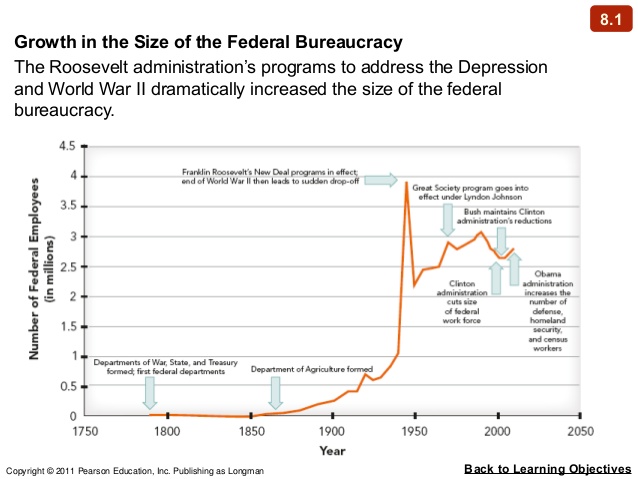 Define US Federal Bureaucracy:What is the big picture story of this chart?Why do you think the bureaucracy has changed so much?What are two consequences of the growth of the US bureaucracy?Considering that we have gone from an agrarian, preindustrial, rural society (see chart below) to the crazy high tech world of today, is it a logical thing that our bureaucracy has grown?  Why or why not?*The United States ratified the Constitution, inaugurated its first president, and also the first Macaroni Machine was brought to the United States by Thomas Jefferson.**The biggest hit of 2014 was Pharrell William’s HappyYearPer Capita GDPGDPIn MillionsLife ExpectancyNational bird4th largest  city by pop.Total US pop.1789*$1,107	$18936 yearsEagleCharleston at 16,3594 million2014**$50,010$17,348,10079 yearsEagleHouston, TXat 2,099,451318.86 million